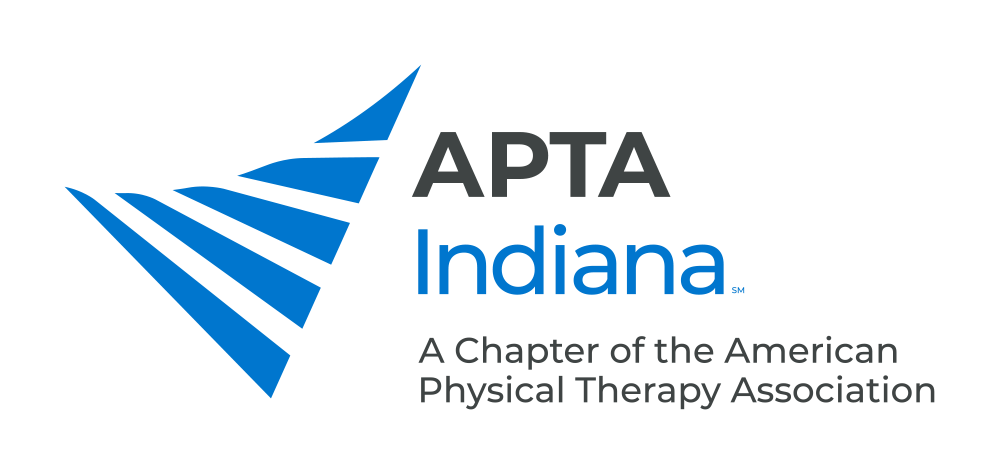 POSITION: Student Council RepresentativeDUTIES: The Student Council Representative shall:Engage members across the Chapter, increasing member value.Collaborate with other Council Representatives to highlight best practices and empower success.Meet quarterly as a Council.Select Student Council Delegates to the Association’s House of Delegates.Select Council Steering Group and Chair through the annual election process.Participate in Council activities at the APTA Leadership Congress.Implement Council initiatives at the Chapter level.Seek opportunities for involvement within the Chapter.Serve as an ambassador for the Chapter and the Association.APPOINTMENT: A Student Member who is in good standing in the Association shall be appointed for a one year term and assumes office on January 1 each year.RESIGNATION: Letter of resignation is sent to the Chapter Board of Directors.DISMISSAL: The Student Council Representative may be dismissed by the Board of Directors for failure to attend meetings, for failure to fulfill responsibilities, and non-compliance with policies and procedures. Appeal of the dismissal must be submitted in writing to the Board of Directors.ADDITIONAL RESPONSIBILITIES:Collaborate with the Chapter Student Special Interest Group.Report business and actions of the Student Council to the Chapter to share with all student members.Other duties as determined by the Student Council.BENEFITS: By contributing governance and visionary leadership you help the Chapter move forward in accomplishing our mission. You may also advance your knowledge and skills in business management through your participation on a Board level as well as training opportunities and interaction with Chapter staff. You will have the opportunity to meet and engage with leaders on a national level and make a difference for Students in the Chapter.TIME COMMITMENT: QUALIFICATIONS: Must be an APTA Indiana Student Member in good standing. In order to be successful, a basic knowledge of computers is required for reporting and email purposes. Ability to multitask, interact professionally as well as understand the need of the Chapter, and provide meaningful work and time commitment to move the profession and Chapter forward.EVALUATION: The Chapter President will contact you prior to the end of your term for feedback on your experience as a volunteer leader. This will be used to update job descriptions and orient future Chapter leaders.EST – 